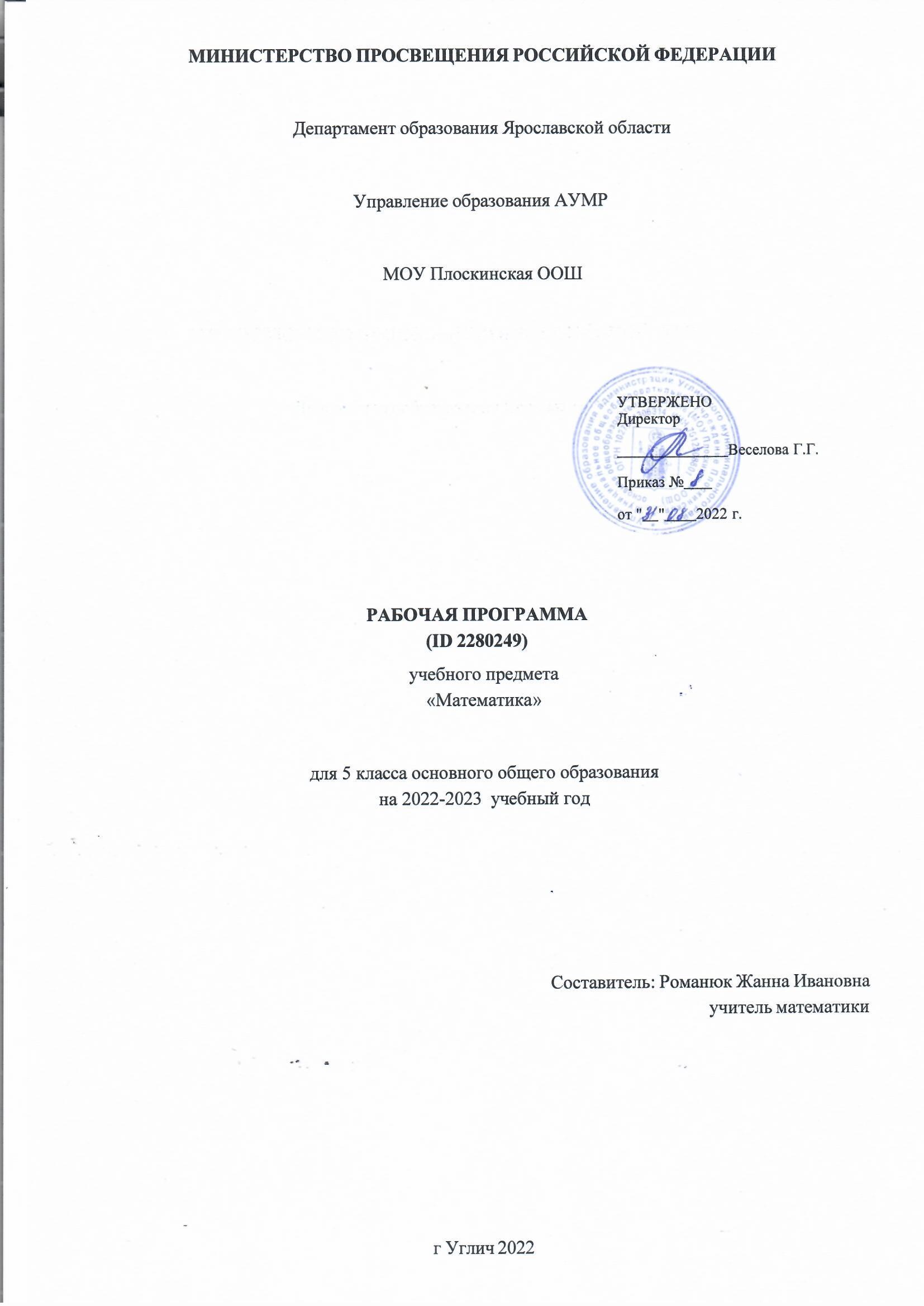 МИНИСТЕРСТВО ПРОСВЕЩЕНИЯ РОССИЙСКОЙ ФЕДЕРАЦИИДепартамент образования Ярославской областиУправление образования АУМРМОУ Плоскинская ООШУТВЕРЖЕНОДиректор 	Веселова Г.Г.Приказ № 	от "    "	2022 г.РАБОЧАЯ ПРОГРАММА (ID 2280249)учебного предмета«Математика»для 5 класса основного общего образования на 2022-2023 учебный годСоставитель: Романюк Жанна Ивановнаучитель математикиг Углич 2022ПОЯСНИТЕЛЬНАЯ ЗАПИСКАОБЩАЯ ХАРАКТЕРИСТИКА УЧЕБНОГО ПРЕДМЕТА "МАТЕМАТИКА"Рабочая программа по математике для обучающихся 5 классов разработана на основе Федерального государственного образовательного стандарта основного общего образования с учётом и современных мировых требований, предъявляемых к математическому образованию, и традиций российского образования, которые обеспечивают овладение ключевыми компетенциями, составляющими основу для непрерывного образования и саморазвития, а также целостность общекультурного, личностного и познавательного развития обучающихся. В рабочей программе учтены идеи и положения Концепции развития математического образования в Российской Федерации. В эпоху цифровой трансформации всех сфер человеческой деятельности невозможно стать образованным современным человеком без базовой математической подготовки. Уже в школе математика служит опорным предметом для изучения смежных дисциплин, а после школы реальной необходимостью становится непрерывное образование, что требует полноценной базовой общеобразовательной подготовки, в том числе и математической.Это обусловлено тем, что в наши дни растёт число профессий, связанных с непосредственным применением математики: и в сфере экономики, и в бизнесе, и в технологических областях, и даже в гуманитарных сферах. Таким образом, круг школьников, для которых математика может стать значимым предметом, расширяется.Практическая полезность математики обусловлена тем, что её предметом являются фундаментальные структуры нашего мира: пространственные формы и количественные отношения от простейших, усваиваемых в непосредственном опыте, до достаточно сложных, необходимых для развития научных и прикладных идей. Без конкретных математических знаний затруднено понимание принципов устройства и использования современной техники, восприятие и интерпретация разнообразной социальной, экономической, политической информации, малоэффективна повседневная практическая деятельность. Каждому человеку в своей жизни приходится выполнять расчёты и составлять алгоритмы, находить и применять формулы, владеть практическими приёмами геометрических измерений и построений, читать информацию, представленную в виде таблиц, диаграмм и графиков, жить в условиях неопределённости и понимать вероятностный характер случайных событий.Одновременно с расширением сфер применения математики в современном обществе всё более важным становится математический стиль мышления, проявляющийся в определённых умственных навыках. В процессе изучения математики в арсенал приёмов и методов мышления человека естественным образом включаются индукция и дедукция, обобщение и конкретизация, анализ и синтез, классификация и систематизация, абстрагирование и аналогия. Объекты математических умозаключений, правила их конструирования раскрывают механизм логических построений, способствуют выработке умения формулировать, обосновывать и доказывать суждения, тем самым развивают логическое мышление. Ведущая роль принадлежит математике и в формировании алгоритмической компоненты мышления и воспитании умений действовать по заданным алгоритмам, совершенствовать известные и конструировать новые. В процессе решения задач — основой учебной деятельности на уроках математики — развиваются также творческая и прикладная стороны мышления.Обучение математике даёт возможность развивать у обучающихся точную, рациональную и информативную речь, умение отбирать наиболее подходящие языковые, символические, графические средства для выражения суждений и наглядного их представления.Необходимым компонентом общей культуры в современном толковании является общее знакомствос методами познания действительности, представление о предмете и методах математики, их отличий от методов других естественных и гуманитарных наук, об особенностях применения математики для решения научных и прикладных задач. Таким образом, математическое образование вносит свой вклад в формирование общей культуры человека.Изучение математики также способствует эстетическому воспитанию человека, пониманию красоты и изящества математических рассуждений, восприятию геометрических форм, усвоению идеи симметрии.ЦЕЛИ ИЗУЧЕНИЯ УЧЕБНОГО КУРСАПриоритетными целями обучения математике в 5 классе являются:продолжение формирования основных математических понятий (число, величина, геометрическая фигура), обеспечивающих преемственность и перспективность математического образования обучающихся;развитие интеллектуальных и творческих способностей обучающихся, познавательной активности, исследовательских умений, интереса к изучению математики;подведение обучающихся на доступном для них уровне к осознанию взаимосвязи математики и окружающего мира;формирование функциональной математической грамотности: умения распознавать математические объекты в реальных жизненных ситуациях, применять освоенные умения для решения практико-ориентированных задач, интерпретировать полученные результаты и оценивать их на соответствие практической ситуации.Основные линии содержания курса математики в 5 классе — арифметическая и геометрическая, которые развиваются параллельно, каждая в соответствии с собственной логикой, однако, не независимо одна от другой, а в тесном контакте и взаимодействии. Также в курсе происходит знакомство с элементами алгебры и описательной статистики.Изучение арифметического материала начинается со систематизации и развития знаний о натуральных числах, полученных в начальной школе. При этом совершенствование вычислительной техники и формирование новых теоретических знаний сочетается с развитием вычислительной культуры, в частности с обучением простейшим приёмам прикидки и оценки результатов вычислений.Другой крупный блок в содержании арифметической линии — это дроби. Начало изучения обыкновенных и десятичных дробей отнесено к 5 классу. Это первый этап в освоении дробей, когда происходит знакомство с основными идеями, понятиями темы. При этом рассмотрение обыкновенных дробей в полном объёме предшествует изучению десятичных дробей, что целесообразно с точки зрения логики изложения числовой линии, когда правила действий с десятичными дробями можно обосновать уже известными алгоритмами выполнения действий с обыкновенными дробями. Знакомство с десятичными дробями расширит возможности для понимания обучающимися прикладного применения новой записи при изучении других предметов и при практическом использовании.При обучении решению текстовых задач в 5 классе используются арифметические приёмы решения. Текстовые задачи, решаемые при отработке вычислительных навыков в 5 классе, рассматриваются задачи следующих видов: задачи на движение, на части, на покупки, на работу и производительность, на проценты, на отношения и пропорции. Кроме того, обучающиеся знакомятся с приёмами решения задач перебором возможных вариантов, учатся работать с информацией, представленной в форме таблиц или диаграмм.В Примерной рабочей программе предусмотрено формирование пропедевтических алгебраических представлений. Буква как символ некоторого числа в зависимости от математического контекста вводится постепенно. Буквенная символика широко используется прежде всего для записи общих утверждений и предложений, формул, в частности для вычисления геометрических величин, в качестве «заместителя» числа.В курсе «Математики» 5 класса представлена наглядная геометрия, направленная на развитие образного мышления, пространственного воображения, изобразительных умений. Это важный этап в изучении геометрии, который осуществляется на наглядно-практическом уровне, опирается на наглядно-образное мышление обучающихся. Большая роль отводится практической деятельности, опыту, эксперименту, моделированию. Обучающиеся знакомятся с геометрическими фигурами на плоскости и в пространстве, с их простейшими конфигурациями, учатся изображать их на нелинованной и клетчатой бумаге, рассматривают их простейшие свойства. В процессе изучения наглядной геометрии знания, полученные обучающимися в начальной школе, систематизируются и расширяются.МЕСТО УЧЕБНОГО КУРСА В УЧЕБНОМ ПЛАНЕСогласно учебному плану в 5 классе изучается интегрированный предмет «Математика», который включает арифметический материал и наглядную геометрию, а также пропедевтические сведения из алгебры. Учебный план на изучение математики в 5 классе отводит не менее 5 учебных часов в неделю, всего  170 учебных часов.СОДЕРЖАНИЕ УЧЕБНОГО КУРСА "МАТЕМАТИКА"Натуральные числа и нульНатуральное число. Ряд натуральных чисел. Число 0. Изображение натуральных чисел точками на координатной (числовой) прямой. Позиционная система счисления. Римская нумерация как пример непозиционной системы счисления. Десятичная система счисления. Сравнение натуральных чисел, сравнение натуральных чисел с нулём. Способы сравнения. Округление натуральных чисел. Сложение натуральных чисел; свойство нуля при сложении. Вычитание как действие, обратное сложению.Умножение натуральных чисел; свойства нуля и единицы при умножении. Деление как действие, обратное умножению. Компоненты действий, связь между ними. Проверка результата арифметического действия. Переместительное и сочетательное свойства (законы) сложения и умножения, распределительное свойство (закон) умножения. Использование букв для обозначения неизвестного компонента и записи свойств арифметических действий. Делители и кратные числа, разложение на множители. Простые и составные числа. Признаки делимости на 2, 5, 10, 3, 9. Деление с остатком. Степень с натуральным показателем. Запись числа в виде суммы разрядных слагаемых.Числовое выражение. Вычисление значений числовых выражений; порядок выполнения действий. Использование при вычислениях переместительного и сочетательного свойств (законов) сложения и умножения, распределительного свойства умножения.ДробиПредставление о дроби как способе записи части величины. Обыкновенные дроби. Правильные и неправильные дроби. Смешанная дробь; представление смешанной дроби в виде неправильной дроби и выделение целой части числа из неправильной дроби. Изображение дробей точками на числовой прямой. Основное свойство дроби. Сокращение дробей. Приведение дроби к новому знаменателю.Сравнение дробей. Сложение и вычитание дробей. Умножение и деление дробей; взаимно-обратные дроби. Нахождение части целого и целого по его части. Десятичная запись дробей. Представление десятичной дроби в виде обыкновенной. Изображение десятичных дробей точками на числовой прямой. Сравнение десятичных дробей. Арифметические действия с десятичными дробями.Округление десятичных дробей.Решение текстовых задачРешение текстовых задач арифметическим способом. Решение логических задач. Решение задач перебором всех возможных вариантов. Использование при решении задач таблиц и схем. Решение задач, содержащих зависимости, связывающие величины: скорость, время, расстояние; цена, количество, стоимость. Единицы измерения: массы, объёма, цены; расстояния, времени, скорости. Связь между единицами измерения каждой величины. Решение основных задач на дроби.Представление данных в виде таблиц, столбчатых диаграмм.Наглядная геометрияНаглядные представления о фигурах на плоскости: точка, прямая, отрезок, луч, угол, ломаная, многоугольник, окружность, круг. Угол. Прямой, острый, тупой и развёрнутый углы. Длина отрезка, метрические единицы длины. Длина ломаной, периметр многоугольника. Измерение и построение углов с помощью транспортира. Наглядные представления о фигурах на плоскости: многоугольник; прямоугольник, квадрат; треугольник, о равенстве фигур. Изображение фигур, в том числе на клетчатой бумаге. Построение конфигураций из частей прямой, окружности на нелинованной и клетчатой бумаге. Использование свойств сторон и углов прямоугольника, квадрата. Площадьпрямоугольника и многоугольников, составленных из прямоугольников, в том числе фигур, изображённых на клетчатой бумаге. Единицы измерения площади. Наглядные представления о пространственных фигурах: прямоугольный параллелепипед, куб, многогранники. Изображение простейших многогранников. Развёртки куба и параллелепипеда. Создание моделей многогранников (из бумаги, проволоки, пластилина и др.). Объём прямоугольного параллелепипеда, куба. Единицы измерения объёма.ПЛАНИРУЕМЫЕ ОБРАЗОВАТЕЛЬНЫЕ РЕЗУЛЬТАТЫЛИЧНОСТНЫЕ РЕЗУЛЬТАТЫЛичностные результаты освоения программы учебного предмета «Математика» характеризуются:Патриотическое воспитание:проявлением интереса к прошлому и настоящему российской математики, ценностным отношением к достижениям российских математиков и российской математической школы, к использованию этих достижений в других науках и прикладных сферах.Гражданское и духовно-нравственное воспитание:готовностью к выполнению обязанностей гражданина и реализации его прав, представлением о математических основах функционирования различных структур, явлений, процедур гражданского общества (выборы, опросы и пр.);готовностью к обсуждению этических проблем, связанных с практическим применением достижений науки, осознанием важности морально-этических принципов в деятельности учёного.Трудовое воспитание:установкой на активное участие в решении практических задач математической направленности, осознанием важности математического образования на протяжении всей жизни для успешной профессиональной деятельности и развитием необходимых умений; осознанным выбором и построением индивидуальной траектории образования и жизненных планов с учётом личных интересов и общественных потребностей.Эстетическое воспитание:способностью к эмоциональному и эстетическому восприятию математических объектов, задач, решений, рассуждений; умению видеть математические закономерности в искусстве.Ценности научного познания:ориентацией в деятельности на современную систему научных представлений об основных закономерностях развития человека, природы и общества, пониманием математической науки как сферы человеческой деятельности, этапов её развития и значимости для развития цивилизации; овладением языком математики и математической культурой как средством познания мира; овладением простейшими навыками исследовательской деятельности.Физическое воспитание, формирование культуры здоровья и эмоционального благополучия:готовностью применять математические знания в интересах своего здоровья, ведения здорового образа жизни (здоровое питание, сбалансированный режим занятий и отдыха, регулярная физическая активность); сформированностью навыка рефлексии, признанием своего права на ошибку и такого же права другого человека.Экологическое воспитание:ориентацией на применение математических знаний для решения задач в области сохранности окружающей среды, планирования поступков и оценки их возможных последствий для окружающей среды; осознанием глобального характера экологических проблем и путей их решения.Личностные результаты, обеспечивающие адаптацию обучающегося к изменяющимся условиям социальной и природной среды:готовностью к действиям в условиях неопределённости, повышению уровня своей компетентности через практическую деятельность, в том числе умение учиться у других людей, приобретать в совместной деятельности новые знания, навыки и компетенции из опыта других;необходимостью в формировании новых знаний, в том числе формулировать идеи, понятия, гипотезы об объектах и явлениях, в том числе ранее неизвестных, осознавать дефициты собственных знаний и компетентностей, планировать своё развитие;способностью осознавать стрессовую ситуацию, воспринимать стрессовую ситуацию как вызов, требующий контрмер, корректировать принимаемые решения и действия, формулировать и оценивать риски и последствия, формировать опыт.МЕТАПРЕДМЕТНЫЕ РЕЗУЛЬТАТЫМетапредметные результаты освоения программы учебного предмета «Математика» характеризуются овладением универсальными познавательными действиями, универсальными коммуникативными действиями и универсальными регулятивными действиями.Универсальные познавательные действия обеспечивают формирование базовых когнитивных процессов обучающихся (освоение методов познания окружающего мира; применение логических, исследовательских операций, умений работать с информацией).Базовые логические действия:выявлять и характеризовать существенные признаки математических объектов, понятий, отношений между понятиями;формулировать определения понятий; устанавливать существенный признак классификации, основания для обобщения и сравнения, критерии проводимого анализа;воспринимать, формулировать и преобразовывать суждения: утвердительные и отрицательные, единичные, частные и общие;условные; выявлять математические закономерности, взаимосвязи и противоречия в фактах, данных, наблюдениях и утверждениях;предлагать критерии для выявления закономерностей и противоречий;делать выводы с использованием законов логики, дедуктивных и индуктивных умозаключений, умозаключений по аналогии;разбирать доказательства математических утверждений (прямые и от противного), проводить самостоятельно несложные доказательства математических фактов, выстраивать аргументацию, приводить примеры и контрпримеры;обосновывать собственные рассуждения; выбирать способ решения учебной задачи (сравнивать несколько вариантов решения, выбирать наиболее подходящий с учётом самостоятельно выделенных критериев).Базовые исследовательские действия:использовать вопросы как исследовательский инструмент познания;формулировать вопросы, фиксирующие противоречие, проблему, самостоятельно устанавливать искомое и данное, формировать гипотезу,аргументировать свою позицию, мнение;проводить по самостоятельно составленному плану несложный эксперимент, небольшое исследование по установлению особенностей математического объекта, зависимостей объектов между собой;самостоятельно формулировать обобщения и выводы по результатам проведённого наблюдения, исследования, оценивать достоверность полученных результатов, выводов и обобщений; прогнозировать возможное развитие процесса, а также выдвигать предположения о его развитии в новых условиях.Работа с информацией:выявлять недостаточность и избыточность информации, данных, необходимых для решения задачи;выбирать, анализировать, систематизировать и интерпретировать информацию различных видов и форм представления;выбирать форму представления информации и иллюстрировать решаемые задачи схемами, диаграммами, иной графикой и их комбинациями;оценивать надёжность информации по критериям, предложенным учителем или сформулированным самостоятельно.Универсальные коммуникативные действия обеспечивают сформированность социальных навыков обучающихся.Общение:воспринимать и формулировать суждения в соответствии с условиями и целями общения;ясно, точно, грамотно выражать свою точку зрения в устных и письменных текстах, давать пояснения по ходу решения задачи, комментировать полученный результат; в ходе обсуждения задавать вопросы по существу обсуждаемой темы, проблемы, решаемой задачи, высказывать идеи, нацеленные на поиск решения;сопоставлять свои суждения с суждениями других участников диалога, обнаруживать различие и сходство позиций;в корректной форме формулировать разногласия, свои возражения;представлять результаты решения задачи, эксперимента, исследования, проекта;самостоятельно выбирать формат выступления с учётом задач презентации и особенностей аудитории.Сотрудничество:понимать и использовать преимущества командной и индивидуальной работы при решении учебных математических задач;принимать цель совместной деятельности, планировать организацию совместной работы, распределять виды работ, договариваться, обсуждать процесс и результат работы;обобщать мнения нескольких людей; участвовать в групповых формах работы (обсуждения, обмен мнениями, мозговые штурмы и др.);выполнять свою часть работы и координировать свои действия с другими членами команды;оценивать качество своего вклада в общий продукт по критериям, сформулированным участниками взаимодействия.Универсальные регулятивные действия обеспечивают формирование смысловых установок и жизненных навыков личности.Самоорганизация:самостоятельно составлять план, алгоритм решения задачи (или его часть), выбирать способ решения с учётом имеющихся ресурсов и собственных возможностей, аргументировать и корректировать варианты решений с учётом новой информации.Самоконтроль:владеть способами самопроверки, самоконтроля процесса и результата решения математической задачи;предвидеть трудности, которые могут возникнуть при решении задачи, вносить коррективы в деятельность на основе новых обстоятельств, найденных ошибок, выявленных трудностей;оценивать соответствие результата деятельности поставленной цели и условиям, объяснять причины достижения или недостижения цели, находить ошибку, давать оценку приобретённому опыту.ПРЕДМЕТНЫЕ РЕЗУЛЬТАТЫЧисла и вычисленияПонимать и правильно употреблять термины, связанные с натуральными числами, обыкновенными и десятичными дробями.Сравнивать и упорядочивать натуральные числа, сравнивать в простейших случаях обыкновенные дроби, десятичные дроби.Соотносить точку на координатной (числовой) прямой с соответствующим ей числом и изображать натуральные числа точками на координатной (числовой) прямой.Выполнять арифметические действия с натуральными числами, с обыкновенными дробями в простейших случаях.Выполнять проверку, прикидку результата вычислений. Округлять натуральные числа.Решение текстовых задачРешать текстовые задачи арифметическим способом и с помощью организованного конечного перебора всех возможных вариантов.Решать задачи, содержащие зависимости, связывающие величины: скорость, время, расстояние; цена, количество, стоимость.Использовать краткие записи, схемы, таблицы, обозначения при решении задач. Пользоваться основными единицами измерения: цены, массы; расстояния, времени, скорости;выражать одни единицы вели- чины через другие.Извлекать, анализировать, оценивать информацию, представленную в таблице, на столбчатой диаграмме, интерпретировать представленные данные, использовать данные при решении задач.Наглядная геометрияПользоваться геометрическими понятиями: точка, прямая, отрезок, луч, угол, многоугольник, окружность, круг.Приводить примеры объектов окружающего мира, имеющих форму изученных геометрических фигур.Использовать терминологию, связанную с углами: вершина сторона; с многоугольниками: угол, вершина, сторона, диагональ; с окружностью: радиус, диаметр, центр.Изображать изученные геометрические фигуры на нелинованной и клетчатой бумаге с помощью циркуля и линейки.Находить длины отрезков непосредственным измерением с помощью линейки, строить отрезки заданной длины; строить окружность заданного радиуса.Использовать свойства сторон и углов прямоугольника, квадрата для их построения, вычисленияплощади и периметра.Вычислять периметр и площадь квадрата, прямоугольника, фигур, составленных из прямоугольников, в том числе фигур, изображённых на клетчатой бумаге.Пользоваться основными метрическими единицами измерения длины, площади; выражать одни единицы величины через другие.Распознавать параллелепипед, куб, использовать терминологию: вершина, ребро грань, измерения; находить измерения параллелепипеда, куба.Вычислять объём куба, параллелепипеда по заданным измерениям, пользоваться единицами измерения объёма.Решать несложные задачи на измерение геометрических величин в практических ситуациях.ТЕМАТИЧЕСКОЕ ПЛАНИРОВАНИЕПОУРОЧНОЕ ПЛАНИРОВАНИЕУЧЕБНО-МЕТОДИЧЕСКОЕ ОБЕСПЕЧЕНИЕ ОБРАЗОВАТЕЛЬНОГО ПРОЦЕССАОБЯЗАТЕЛЬНЫЕ УЧЕБНЫЕ МАТЕРИАЛЫ ДЛЯ УЧЕНИКАВиленкин Н.Я., Жохов В.И., Чесноков А.С., Александрова Л.А., Шварцбурд С.И., Математика, 5 класс, АО "Издательство "Просвещение";Виленкин Н.Я., Жохов В.И., Чесноков А.С., Александрова Л.А., Шварцбурд С.И., Математика, 6 классМЕТОДИЧЕСКИЕ МАТЕРИАЛЫ ДЛЯ УЧИТЕЛЯА.С.Чесноков Дидактические материалы по математике 5класс М., Просвещение. М.А.Попов Дидактические материалы по математике 5класс, М., Экзамен.П.И.Алтынов Контрольные и проверочные работы по математике 5-6класс М., ДрофаЦИФРОВЫЕ ОБРАЗОВАТЕЛЬНЫЕ РЕСУРСЫ И РЕСУРСЫ СЕТИ ИНТЕРНЕТhttp://www.mccme.ru, http://window.edu.ru, http://www.edu.ru, http://www.school.edu.ru, http://school- collection.edu.ru/collection/matematika/, http://www.mathematics.ru, http://www.marh.ru, http://www.bymath.net, http://matematiku.ru, http://school.msu.ru, http://festival.1september.ru, https://learningapps.org/4470596, Инфоурок, копилка уроков, РЭШ, https://www.youtube.com/channel/UC8rgpanENyNQaYKJ-tK2jCAhttps://fipi.ru/metodicheskaya-kopilka/univers-kodifikatory-oko,МАТЕРИАЛЬНО-ТЕХНИЧЕСКОЕ ОБЕСПЕЧЕНИЕ ОБРАЗОВАТЕЛЬНОГО ПРОЦЕССАУЧЕБНОЕ ОБОРУДОВАНИЕОБЯЗАТЕЛЬНЫЕ УЧЕБНЫЕ МАТЕРИАЛЫ ДЛЯ УЧЕНИКАВиленкин Н.Я., Жохов В.И., Чесноков А.С., Александрова Л.А., Шварцбурд С.И., Математика, 5 классВиленкин Н.Я., Жохов В.И., Чесноков А.С., Александрова Л.А., Шварцбурд С.И., Математика, 6 классйМЕТОДИЧЕСКИЕ МАТЕРИАЛЫ ДЛЯ УЧИТЕЛЯА.С.Чесноков Дидактические материалы по математике 5класс М., Просвещение. М.А.Попов Дидактические материалы по математике 5класс, М., Экзамен.П.И.Алтынов Контрольные и проверочные работы по математике 5-6класс М., ДрофаОБОРУДОВАНИЕ ДЛЯ ПРОВЕДЕНИЯ ЛАБОРАТОРНЫХ И ПРАКТИЧЕСКИХ РАБОТЛинейка класснаяТреугольник классный (45°, 45°) 3.треугольник классный (30°, 60°) 4.транспортир классныйциркуль классныйКомплект "Доли и дроби"Комплект моделей геометрических телИнтерактивная доскаНоутбук 10 Принтер№ п/пНаименование разделов и тем программыКоличество часовКоличество часовКоличество часовДата изученияВиды деятельностиВиды, формы контроляЭлектронные (цифровые) образовательные ресурсы№ п/пНаименование разделов и тем программывсегоконтрольные работыпрактические работыДата изученияВиды деятельностиВиды, формы контроляЭлектронные (цифровые) образовательные ресурсыРаздел 1. Натуральные числа. Действия с натуральными числамиРаздел 1. Натуральные числа. Действия с натуральными числамиРаздел 1. Натуральные числа. Действия с натуральными числамиРаздел 1. Натуральные числа. Действия с натуральными числамиРаздел 1. Натуральные числа. Действия с натуральными числамиРаздел 1. Натуральные числа. Действия с натуральными числамиРаздел 1. Натуральные числа. Действия с натуральными числамиРаздел 1. Натуральные числа. Действия с натуральными числамиРаздел 1. Натуральные числа. Действия с натуральными числами1.1.Десятичная система счисления.10001.09.2022Читать, записывать, сравнивать натуральные числа; предлагать и обсуждать способы упорядочивания чисел;Знакомиться с историей развития арифметики;Устный опрос;https://resh.edu.ru/subject/ lesson/7721/start/287636/ https://resh.edu.ru/subject/12/5/1.2.Ряд натуральных чисел.10002.09.2022Читать, записывать, сравнивать натуральные числа; предлагать и обсуждать способы упорядочивания чисел;Устный опрос;https://resh.edu.ru/subject/ lesson/7719/start/316201/1.3.Натуральный ряд.100Читать, записывать, сравнивать натуральные числа; предлагать и обсуждать способы упорядочивания чисел;Устный опрос;https://resh.edu.ru/subject/ lesson/7719/start/316201/1.4.Число 0.100Исследовать свойства натурального ряда, чисел 0 и 1 при сложении и умножении;Устный опрос;https://resh.edu.ru/subject/ lesson/7719/start/316201/1.5.Натуральные числа на координатной прямой.301Изображать координатную прямую, отмечать числа точками на координатной прямой, находить координаты точки;Устный опрос; тест;https://resh.edu.ru/subject/ lesson/7719/start/316201/1.6.Сравнение, округление натуральных чисел.300Читать; записывать;сравнивать натуральные числа; предлагать и обсуждать способы упорядочивания чисел; Использовать правило округления натуральных чисел;;Устный опрос; Письменный контроль;;;https://resh.edu.ru/subject/12/5/ https://www.yaklass.ru/p/matematika/5-klass/naturalnye-chisla-134421.7.Арифметические действия с натуральными числами.500Выполнять арифметические действия с натуральными числами, вычислять значения числовых выражений со скобками и без скобок;Устный опрос; Письменный контроль;https://resh.edu.ru/subject/12/5 https://www.yaklass.ru/p/matematika/5-klass/naturalnye-chisla-134421.8.Свойства нуля при сложении и умножении, свойства единицы при умножении.100Исследовать свойства натурального ряда, чисел 0 и 1 при сложении и умножении;Устный опрос;https://resh.edu.ru/subject/12/5/1.9.Переместительное и сочетательное свойства сложения и умножения, распределительное свойство умножения.310Использовать при вычислениях переместительное и сочетательное свойства сложения и умножения;распределительное свойство умножения; Формулировать и применять правила преобразования числовых выражений на основе свойств арифметических действий;;Устный опрос; Письменный контроль; Контрольная работа;;https://resh.edu.ru/subject/lesson/7723/conspect/272293/1.10.Делители и кратные числа, разложение числа на множители.300Формулировать определения делителя и кратного, называть делители и кратные числа; распознавать простые и составные числа; формулировать и применять признаки делимости на 2, 3, 5, 9, 10; применять алгоритм разложения числа на простые множители; находить остатки от деления и неполное частное;Устный опрос; Письменный контроль;https://resh.edu.ru/subject/lesson/7748/start/233487/1.11.Деление с остатком.200находить остатки от деления и; неполное частное;;Устный опрос; Письменный контроль;https://resh.edu.ru/subject/12/5/ https://www.yaklass.ru/p/matematika/5-klass/obyknovennye-drobi- 13744/delenie-s-ostatkom-poniatie-obyknovennoi-drobi-136721.12.Простые и составные числа.200распознавать простые и составные; числа;;Устный опрос; Письменный контроль;https://resh.edu.ru/subject/lesson/7749/start/313626/ https://www.yaklass.ru/p/matematika/6-klass/naturalnye- chisla13968/prostye-i-sostavnye-chisla-razlozhenie-naturalnogo-chisla-na- prostye-mnoz_-139841.13.Признаки делимости на 2, 5, 10, 3, 9.500Формулировать определения делителя и кратного, называть делители и кратные числа; распознавать простые и составные числа; формулировать и применять признаки делимости на 2, 3, 5, 9, 10; применять алгоритм разложения числа на простые множители; находить остатки от деления и неполное частное;;;;Устный опрос; Письменный контроль; Контрольная работа;https://resh.edu.ru/subject/lesson/7750/start/325275/ https://www.yaklass.ru/p/matematika/6-klass/naturalnye-chisla-139681.14.Степень с натуральным показателем.200Записывать произведение в виде степени, читать степени, использовать терминологию (основание, показатель), вычислять значения степеней;;Устный опрос; Письменный контроль;https://resh.edu.ru/subject/lesson/7713/start/272325/1.15.Числовые выражения; порядок действий.400Выполнять прикидку и оценку значений числовых выражений, предлагать и применять приёмы проверки вычислений;;Устный опрос; Письменный контроль;https://resh.edu.ru/subject/lesson/7708/start/325182/ https://resh.edu.ru/subject/lesson/7708/conspect/3251811.16.Решение текстовых задач на все арифметические действия, на движение и покупки610Решать текстовые задачи арифметическим способом, использовать зависимости между величинами (скорость, время, расстояние; цена, количество, стоимость и др.): анализировать и осмысливать текст задачи, переформулировать условие, извлекать необходимые данные, устанавливать зависимости между величинами, строить логическую цепочку рассуждений;Устный опрос; Письменный контроль; Контрольная работа;https://www.yaklass.ru/p/matematika/5klass/naturalnyechisla13442/reshenie- tekstovykh-zadach-arifmeticheskim-sposobom-13747Итого по разделу:Итого по разделу:43Раздел 2. Наглядная геометрия. Линии на плоскостиРаздел 2. Наглядная геометрия. Линии на плоскостиРаздел 2. Наглядная геометрия. Линии на плоскостиРаздел 2. Наглядная геометрия. Линии на плоскостиРаздел 2. Наглядная геометрия. Линии на плоскостиРаздел 2. Наглядная геометрия. Линии на плоскостиРаздел 2. Наглядная геометрия. Линии на плоскостиРаздел 2. Наглядная геометрия. Линии на плоскостиРаздел 2. Наглядная геометрия. Линии на плоскости2.1.Точка, прямая, отрезок, луч.100Распознавать на чертежах, рисунках, описывать, используя терминологию, и изображать с помощью чертёжных инструментов: точку, прямую, отрезок, луч, угол, ломаную, окружность;Устный опрос; Письменный контроль;https://resh.edu.ru/subject/lesson/7741/start/312461/2.2.Ломаная.100.25Вычислять длины отрезков, ломаных;Устный опрос; Письменный контроль; практическая работа;-2.3.Измерение длины отрезка, метрические единицы измерения длины.100.25Использовать линейку и транспортир как инструменты для построения и измерения: измерять длину от резка, величину угла; строить отрезок заданной длины, угол, заданной величины; откладывать циркулем равные отрезки, строить окружность заданного радиуса;Устный опрос; Письменный контроль; Практическая работа;https://resh.edu.ru/subject/lesson/7740/conspect/234850/2.4.Окружность и круг.100.25Распознавать на чертежах, рисунках, описывать, используя терминологию, и изображать с помощью чертёжных инструментов: точку, прямую, отрезок, луч, угол, ломаную, окружность;Устный опрос; Письменный контроль; Практическая работа;https://resh.edu.ru/subject/lesson/7736/conspect/312522/2.5.Практическая работа«Построение узора из окружностей».100.5Распознавать на чертежах, рисунках, описывать, используя терминологию, и изображать с помощью чертёжных инструментов: точку, прямую, отрезок, луч, угол, ломаную, окружность;Практическая работа;-2.6.Угол.100Распознавать и изображать на нелинованной и клетчатой бумаге прямой, острый, тупой, развёрнутый углы; сравнивать углы;Устный опрос; Письменный контроль;https://resh.edu.ru/subject/lesson/7735/start/234882/2.7.Прямой, острый, тупой и развёрнутый углы.200.25Распознавать и изображать на нелинованной и клетчатой бумаге прямой, острый, тупой, развёрнутый углы; сравнивать углы;Устный опрос; Письменный контроль; Практическая работа;-2.8.Измерение углов.200Использовать транспортир как инструмент для построения и измерения величину угла; строить угол заданной величины;Устный опрос; Письменный контроль; Практическая работа;https://resh.edu.ru/subject/lesson/7735/start/234882/2.9.Практическая работа«Построение углов»Практическая работа «Построение углов»201Исследовать фигуры и конфигурации; используя цифровые ресурсы;Использовать транспортир как инструмент для построения и измерения величины угла; строить угол заданной величины;;Устный опрос; Практическая работа;-Итого по разделу:Итого по разделу:12Раздел 3. Обыкновенные дробиРаздел 3. Обыкновенные дробиРаздел 3. Обыкновенные дробиРаздел 3. Обыкновенные дробиРаздел 3. Обыкновенные дробиРаздел 3. Обыкновенные дробиРаздел 3. Обыкновенные дробиРаздел 3. Обыкновенные дробиРаздел 3. Обыкновенные дроби3.1.Дробь.200Моделировать в графической, предметной форме, с помощью компьютера понятия и свойства, связанные с обыкновенной дробью; Читать и записывать, сравнивать обыкновенные дроби, предлагать, обосновывать и обсуждать способы упорядочивания дробей;;Устный опрос; Письменный контроль;https://resh.edu.ru/subject/lesson/7782/start/313719/3.2.Правильные и неправильные дроби.200Распознавать и приводить примеры правильных и неправильных дробей;;Устный опрос; Письменный контроль;https://www.yaklass.ru/p/matematika/5-klass/obyknovennye-drobi- 13744/pravilnye-i-nepravilnye-drobi-smeshannye-chisla-poniatie-zapis-i- chtenie-136743.3.Основное свойство дроби.500Формулировать;записывать с помощью букв основное свойство обыкновенной дроби; использовать основное свойство дроби для сокращения дробей и приведения дроби к новому знаменателю.;;Устный опрос; Письменный контроль; Контрольная работа;https://resh.edu.ru/subject/lesson/7781/start/269488/ https://resh.edu.ru/subject/lesson/7778/start/313235/ https://resh.edu.ru/subject/lesson/7777/start/233116/3.4.Сравнение дробей.400Сравнивать обыкновенные дроби;;Устный опрос; Письменный контроль;https://resh.edu.ru/subject/lesson/7776/start/233239/ https://resh.edu.ru/subject/lesson/7775/start/313266/3.5.Сложение и вычитание обыкновенных дробей.510Выполнять арифметические действия с обыкновенными дробями; применять свойства арифметических действий для рационализации вычислений;Выполнять прикидку и оценку результата вычислений; предлагать и применять приёмы проверки вычислений;Проводить исследования свойств дробей; опираясь на числовые эксперименты (в том числе с помощью компьютера);;Устный опрос; Письменный контроль; Контрольная работа;https://resh.edu.ru/subject/lesson/7774/start/313297/ https://resh.edu.ru/subject/lesson/7773/start/272387/ https://resh.edu.ru/subject/lesson/7771/start/313328/ https://resh.edu.ru/subject/lesson/7783/start/313359/3.6.Смешанная дробь.710Представлять смешанную дробь в виде неправильной и выделять целую часть числа из неправильной дроби;Устный опрос; Письменный контроль; Контрольная работа;https://www.yaklass.ru/p/matematika/5-klass/obyknovennye-drobi- 13744/pravilnye-i-nepravilnye-drobi-smeshannye-chisla-poniatie-zapis-i- chtenie-136743.7.Умножение и деление обыкновенных дробей; взаимно-обратные дроби.710Выполнять арифметические действия с обыкновенными дробями; применять свойства арифметических действий для рационализации вычислений;Умножать и делить дроби; взаимно-обратные дроби;Устный опрос; Письменный контроль; Контрольная работа;https://www.yaklass.ru/p/matematika/5-klass/obyknovennye-drobi- 13744/umnozhenie-i-delenie-obyknovennoi-drobi-na-naturalnoe-chislo- 136773.8.Решение текстовых задач, со держащих дроби.610Решать текстовые задачи, содержащие дробные данные, и задачи на нахождение части целого и целого по его части; выявлять их сходства и различия;Устный опрос; Письменный контроль; Контрольная работа;https://resh.edu.ru/subject/lesson/706/3.9.Основные за дачи на дроби.600Решать текстовые задачи, содержащие дробные данные, и задачи на нахождение части целого и целого по его части; выявлять их сходства и различия;Моделировать ход решения задачи с помощью рисунка;схемы; таблицы; Приводить; разбирать;оценивать различные решения; записи решений текстовых задач;Критически оценивать полученный результат; осуществлять самоконтроль;проверяя ответ на соответствие ;;Устный опрос; Письменный контроль;https://resh.edu.ru/subject/lesson/7780/start/287889/ https://resh.edu.ru/subject/lesson/7779/start/287920/3.10.Применение букв для записи математических выражений и предложений410Применять буквы для записи математических выражений и предложений;;;Устный опрос; Письменный контроль; Контрольная работа;https://resh.edu.ru/subject/lesson/7787/start/287982/https://resh.edu.ru/subject/lesson/1429/Итого по разделу:Итого по разделу:48Раздел 4. Наглядная геометрия. МногоугольникиРаздел 4. Наглядная геометрия. МногоугольникиРаздел 4. Наглядная геометрия. МногоугольникиРаздел 4. Наглядная геометрия. МногоугольникиРаздел 4. Наглядная геометрия. МногоугольникиРаздел 4. Наглядная геометрия. МногоугольникиРаздел 4. Наглядная геометрия. МногоугольникиРаздел 4. Наглядная геометрия. МногоугольникиРаздел 4. Наглядная геометрия. Многоугольники4.1.Многоугольники.100Описывать, используя терминологию, изображать с помощью чертёжных инструментов и от руки, моделировать из бумаги многоугольники;Приводить примеры объектов реального мира, имеющих форму многоугольника, прямоугольника, квадрата, треугольника, оценивать их линейные размеры;Устный опрос; Письменный контроль;https://resh.edu.ru/subject/lesson/7727/start/325306/4.2.Четырёхугольник, прямоугольник, квадрат.200.25Строить на нелинованной и клетчатой бумаге квадрат и прямоугольник с заданными длинами сторон;Исследовать свойства прямоугольника; квадрата путём эксперимента; наблюдения;измерения;моделирования; сравнивать свойства квадрата и прямоугольника;Конструировать математические предложения с помощью связок «некоторый»;«любой»;Строить на нелинованной и клетчатой бумаге квадрат и прямоугольник с заданными длинами сторон;Исследовать свойства прямоугольника; квадрата путём эксперимента; наблюдения;измерения;моделирования; сравнивать свойства квадрата и прямоугольника;;;;Устный опрос; Письменный контроль; Практическая работа;https://resh.edu.ru/subject/lesson/7727/main/325313/4.3.Практическая работа«Построение прямоугольника с заданными сторонами на нелинованной бумаге».100.5Строить на нелинованной и клетчатой бумаге квадрат и прямоугольник с заданными длинами сторон;Исследовать свойства прямоугольника; квадрата путём эксперимента; наблюдения;измерения; моделирования;Практическая работа;https://resh.edu.ru/subject/lesson/7727/main/325313/4.4.Треугольник.100.25Изображать остроугольные, прямоугольные и тупоугольные треугольники;Письменный контроль; Практическая работа;https://resh.edu.ru/subject/lesson/7734/start/234913/ https://www.yaklass.ru/p/matematika/5-klass/geometricheskie-figury- 13743/treugolnik-ploshchad-treugolnika-134254.5.Площадь и периметр прямоугольника и многоугольников, составленных из прямоугольников, единицы измерения площади.200.25Исследовать зависимость площади квадрата от длины его стороны;Использовать свойства квадратной сетки для построения фигур; разбивать прямоугольник на квадраты, треугольники; составлять фигуры из квадратов и прямоугольников и находить их площадь, разбивать фигуры на прямоугольники и квадраты и находить их площадь;Выражать величину площади в различных единицах измерения метрической системы мер, понимать и использовать зависимости между метрическими единицами измерения площади; Знакомиться с примерами применения площади и периметра в практических ситуациях;Устный опрос; Письменный контроль; Практическая работа;https://resh.edu.ru/subject/lesson/7732/start/325583/4.6.Периметр много угольника.310.5Знакомиться с примерами применения площади и периметра в практических ситуациях;Решать задачи из реальной жизни, предлагать и обсуждать различные способы решения задач;;Устный опрос; Письменный контроль; Контрольная работа; Практическая работа;https://resh.edu.ru/subject/lesson/4270/start/162590/Итого по разделу:Итого по разделу:10Раздел 5. Десятичные дробиРаздел 5. Десятичные дробиРаздел 5. Десятичные дробиРаздел 5. Десятичные дробиРаздел 5. Десятичные дробиРаздел 5. Десятичные дробиРаздел 5. Десятичные дробиРаздел 5. Десятичные дробиРаздел 5. Десятичные дроби5.1.Десятичная запись дробей.300;Представлять десятичную дробь в виде обыкновенной;читать и записывать; сравнивать десятичные дроби; предлагать;обосновывать и обсуждать способы упорядочивания десятичных дробей; Распознавать истинные и ложные высказывания о дробях;приводить примеры и контрпримеры; строить высказывания и отрицания высказываний;;;Устный опрос; Письменный контроль;https://resh.edu.ru/subject/lesson/6903/start/235409/5.2.Сравнение десятичных дробей.300Изображать десятичные дроби точками на координатной прямой;Распознавать истинные и ложные высказывания о дробях;приводить примеры и контрпримеры; строить высказывания и отрицания высказываний;Сравнивать десятичные дроби;;Устный опрос; Письменный контроль;https://resh.edu.ru/subject/lesson/6902/start/236092/5.3.Действия с десятичными дробями.1220;Выполнять арифметические действия с десятичными дробями; выполнять прикидку и оценку результата вычислений;Применять свойства арифметических действий для рационализации вычислений;;;;;;;;Устный опрос; Письменный контроль; Контрольная работа;https://resh.edu.ru/subject/lesson/6901/start/236060 https://resh.edu.ru/subject/lesson/6900/start/306025/ https://resh.edu.ru/subject/lesson/6899/start/235967/ https://resh.edu.ru/subject/lesson/6898/start/308521/ https://resh.edu.ru/subject/lesson/6896/start/236236/ https://resh.edu.ru/subject/lesson/6895/start/237507/ https://www.uchportal.ru/video/vic/matematika_5_klass/desjatichnye_drobi.5.4.Округление десятичных дробей.310.5Применять правило округления десятичных дробей;Устный опрос; Письменный контроль; Контрольная работа;https://resh.edu.ru/subject/lesson/6907/start/315506/ https://interneturok.ru/lesson/matematika/5-klass/desjatichnye-drobi- slozhenie-i-vychitanie-desjatichnyh-drobej/okruglenie-chisel5.5.Решение текстовых задач, содержащих дроби.910.5Решать текстовые задачи; содержащие дробные данные;и на нахождение части целого и целого по его части; выявлять их сходства и различия; Моделировать ход решения задачи с помощью рисунка;схемы;таблицы. Приводить; разбирать;оценивать различные решения; записи решений текстовых задач;Оперировать дробными числами в реальных жизненных ситуациях;Критически оценивать полученный результат; осуществлять самоконтроль;;Устный опрос; Письменный контроль; Контрольная работа; Практическая работа;https://foxford.ru/wiki/matematika/zadachi-na-rabotu https://foxford.ru/wiki/matematika/zadachi-na-dvizhenie https://foxford.ru/wiki/matematika/zadachi-na-dvizhenie-po-vode5.6.Основные за дачи на дроби.810Решать текстовые задачи; содержащие дробные данные;и на нахождение части целого и целого по его части; выявлять их сходства и различия; Моделировать ход решения задачи с помощью рисунка;схемы;таблицы. Приводить; разбирать;оценивать различные решения; записи решений текстовых задач;Оперировать дробными числами в реальных жизненных ситуациях;Критически оценивать полученный результат; осуществлять самоконтроль;проверяя ответ на соответствие условию; находить ошибки;Знакомиться с историей развития ;Устный опрос; Письменный контроль; Контрольная работа;https://resh.edu.ru/subject/lesson/7780/start/287889/Итого по разделу:Итого по разделу:38Раздел 6. Наглядная геометрия. Тела и фигуры в пространствеРаздел 6. Наглядная геометрия. Тела и фигуры в пространствеРаздел 6. Наглядная геометрия. Тела и фигуры в пространствеРаздел 6. Наглядная геометрия. Тела и фигуры в пространствеРаздел 6. Наглядная геометрия. Тела и фигуры в пространствеРаздел 6. Наглядная геометрия. Тела и фигуры в пространствеРаздел 6. Наглядная геометрия. Тела и фигуры в пространствеРаздел 6. Наглядная геометрия. Тела и фигуры в пространствеРаздел 6. Наглядная геометрия. Тела и фигуры в пространстве6.1.Многогранники.100Распознавать на чертежах; рисунках;в окружающем мире прямоугольный параллелепипед;куб; многогранники; описывать;используя терминологию; оценивать линейные размеры;Приводить примеры объектов реального мира; имеющих форму многогранника; прямоугольного параллелепипеда;куба;Распознавать истинные и ложные высказывания о многогранниках; приводить примеры и контрпримеры; строить высказывания и отрицания высказываний;;Устный опрос; Письменный контроль;https://videouroki.net/razrabotki/prostranstvennye-tela-mnogogranniki.html6.2.Изображение многогранников.100Распознавать на чертежах; рисунках;в окружающем мире прямоугольный параллелепипед;куб; многогранники; описывать;используя терминологию; оценивать линейные размеры;;Устный опрос; Письменный контроль;https://videouroki.net/razrabotki/prostranstvennye-tela-mnogogranniki.html6.3.Модели пространственных тел.100Распознавать на чертежах; рисунках;в окружающем мире прямоугольный параллелепипед;куб; многогранники; описывать;используя терминологию; оценивать линейные размеры;Приводить примеры объектов реального мира; имеющих форму многогранника; прямоугольного параллелепипеда;куба;;Устный опрос; Письменный контроль;https://videouroki.net/razrabotki/prostranstvennye-tela-mnogogranniki.html6.4.Прямоугольный параллелепипед, куб.100Распознавать на чертежах, рисунках, в окружающем мире прямоугольный параллелепипед, куб, многогранники, описывать, используя терминологию, оценивать линейные размеры;Приводить примеры объектов реального мира, имеющих форму многогранника, прямоугольного параллелепипеда, куба; Изображать куб на клетчатой бумаге; Исследовать свойства куба, прямоугольного параллелепипеда, многогранников, используя модели;Устный опрос; Письменный контроль;https://resh.edu.ru/subject/lesson/7731/start/325368/6.5.Развёртки куба и параллелепипеда.100.25Распознавать и изображать развёртки куба и параллелепипеда;Практическая работа;https://www.yaklass.ru/p/matematika/5-klass/geometricheskie-tela- 13832/priamougolnyi-parallelepiped-razvertka-135526.6..Практическая работа«Развёртка куба».101Распознавать и изображать развёртки куба и параллелепипеда;Моделировать куб и параллелепипед из бумаги и прочих материалов, объяснять способ моделирования;Практическая работа;https://www.yaklass.ru/p/matematika/5-klass/geometricheskie-tela- 13832/priamougolnyi-parallelepiped-razvertka-135526.7.Объём куба, прямоугольного параллелепипеда310.5Находить измерения;вычислять площадь поверхности; объём куба; прямоугольного параллелепипеда; исследовать зависимость объёма куба от длины его ребра; выдвигать и обосновывать гипотезу; Наблюдать и проводить аналогии между понятиями площади и объёма;периметра и площади поверхности; Распознавать истинные и ложные высказывания о многогранниках; приводить примеры и контрпримеры; строить высказывания и отрицания высказываний;Решать задачи из реальной жизни;;Устный опрос; Письменный контроль; Контрольная работа;https://resh.edu.ru/subject/lesson/7730/start/272360/Итого по разделу:Итого по разделу:9Раздел 7. Повторение и обобщениеРаздел 7. Повторение и обобщениеРаздел 7. Повторение и обобщениеРаздел 7. Повторение и обобщениеРаздел 7. Повторение и обобщениеРаздел 7. Повторение и обобщениеРаздел 7. Повторение и обобщение7.1.Повторение основных понятий и методов курса 5 класса, обобщение знаний1010Вычислять значения выражений, содержащих натуральные числа, обыкновенные и десятичные дроби, выполнять преобразования чисел;Выбирать способ сравнения чисел, вычислений, применять свойства арифметических действий для рационализации вычислений;Осуществлять самоконтроль выполняемых действий и самопроверку результата вычислений;Решать задачи из реальной жизни, применять математические знания для решения задач из других учебных предметов;Решать задачи разными способами, сравнивать способы решения задачи, выбирать рациональный способ;Устный опрос; Письменный контроль; Контрольная работа; Тестирование;https://foxford.ru/wiki/matematika/zadachi-na-rabotu https://foxford.ru/wiki/matematika/zadachi-na-dvizhenie https://foxford.ru/wiki/matematika/zadachi-na-dvizhenie-po-vodeИтого по разделу:Итого по разделу:10ОБЩЕЕ КОЛИЧЕСТВО ЧАСОВ ПО ПРОГРАММЕОБЩЕЕ КОЛИЧЕСТВО ЧАСОВ ПО ПРОГРАММЕ170158№ п/пТема урокаКоличество часовКоличество часовКоличество часовДата изученияВиды, формы контроля№ п/пТема урокавсегоконтрольные работыпрактические работыДата изученияВиды, формы контроля1.Ряд натуральных чисел и нуль10001.09.2022Устный опрос;2.Десятичная система записи натуральных чисел. Римская нумерация10002.09.2022Устный опрос;3.Чтение и запись натуральных чисел. Запись числа в виде суммы разрядных слагаемых10005.09.2022Устный опрос;4.Сравнение натуральных чисел10006.09.2022Устный опрос; Письменный контроль;5.Сравнение натуральных чисел. Решение задач с практическим содержанием.10007.09.2022Практическая работа;6.Округление натуральных чисел10008.09.2022Устный опрос;7.Округление натуральных чисел. Решение задач с практическим содержанием10009.09.2022;Устный опрос; Письменный контроль;8.Точка. Прямая. Линии на плоскости10012.09.2022Устный опрос;9.Окружность и круг10013.09.2022Устный опрос; Письменный контроль;10.Практическая работа (на клетчатой бумаге) “Построение узора из окружности”10014.09.2022Практическая работа;11.Луч и отрезок11015.09.2022Устный опрос;12.Длина отрезка. Единицы измерения длины10016.09.2022Устный опрос; Письменный контроль;13.Сравнение отрезков10019.09.2022Письменный контроль;14.Координатная прямая. Шкалы10020.09.2022Письменный контроль;15.Координаты точки10021.09.2022Устный опрос;16.Натуральные числа на координатной прямой10022.09.2022Устный опрос;17.Решение логических задач10023.09.2022Устный опрос;18.Контрольная работа по темам “Натуральные числа” и "Линии на плоскости"11026.09.2022Контрольная работа;19.Действие сложения. Компоненты действия. Нахождение неизвестного компонента. Сложение многозначных натуральных чисел10027.09.2022Устный опрос;20.Переместительное и сочетательное свойства сложения. Свойство нуля при сложении.Использование букв для свойств арифметических действий10028.09.2022Устный опрос; Письменный контроль;21.Решение задач и упражнений на применение переместительного и сочетательного свойств сложения10029.09.2022Устный опрос; Письменный контроль;22.Вычитание как действие, обратное сложению.Компоненты действия. Нахождение неизвестного компонента10030.09.2022Устный опрос; Письменный контроль;23.Вычитание многозначных натуральных чисел10003.10.2022Устный опрос;24.Решение текстовых задач арифметическим способом10004.10.2022Письменный контроль;25.Решение текстовых задач с помощью сложения и вычитания10005.10.2022Письменный контроль;26.Контрольная работа по теме “Сложение и вычитание натуральных чисел”11006.10.2022Контрольная работа;27.Действие умножение. Компоненты действия.Нахождение неизвестного компонента. Переместительное и сочетательное свойства умножения. Использование букв для свойств арифметических действий10007.10.2022Устный опрос;28.Умножение многозначных натуральных чисел10010.10.2022Устный опрос;29.Умножение многозначных натуральных чисел.Свойства нуля и единицы при умножении10011.10.2022Устный опрос;30.Распределительное свойство умножения. Использование букв для свойств арифметических действий10012.10.2022Устный опрос;31.Распределительное свойство умножения. Применение при вычислениях10013.10.2022Письменный контроль;32..Квадрат и куб числа10014.10.2022Устный опрос; Письменный контроль;33.Степень с натуральным показателем10017.10.2022Письменный контроль;34.Деление как действие, обратное умножению. Компоненты действия. Нахождение неизвестного компонента10018.10.2022Устный опрос;35.Деление многозначных чисел10019.10.2022Письменный контроль;36.Деление с остатком.Решение задач с практическим содержанием10020.10.2022Устный опрос;37.Контрольная работа "Умножение и деление натуральных чисел"11021.10.2022Устный опрос;38.Делители и кратные числа10024.10.2022Устный опрос;39.Признаки делимости на 2, 5,1010025.10.2022Письменный контроль;40.Признаки делимости на 3, 910026.10.2022Письменный контроль;41.Простые и составные числа10027.10.2022Устный опрос;42.Разложение числа на простые множители10007.11.2022Письменный контроль;43.Числовые выражения. Чтение и составление10008.11.2022Устный опрос;44.Преобразование числовых выражений10009.11.2022Устный опрос;45.Решение текстовых задач. Использование при решении задач таблиц и схем100.2510.11.2022Устный опрос; Письменный контроль;46.Порядок выполнения действий при вычислении значения числового выражения100.2511.11.2022Письменный контроль;47.Решение текстовых задач. Задачи на части100.2514.11.2022Письменный контроль;48.Преобразование числовых выражений при выполнении действий со скобками в вычислениях числовых выражений10115.11.2022Устный опрос; Письменный контроль;49.Решение текстовых задач. Задачи на движение10016.11.2022Устный опрос;50.Решение текстовых задач. Составление выражения10017.11.2022Письменный контроль;51.Контрольная работа по теме “Умножение и деление натуральных чисел”11018.11.2022Контрольная работа;52.Ломаная. Измерение длины ломаной100.2521.11.2022Письменный контроль; практ.работа;53.Углы. Виды углов. Острый. тупой и прямой угол100.2522.11.2022Практическая работа; Письменный контроль;54.Измерение углов100.523.11.2022Практическая работа; Письменный контроль;55.Измерение углов100.524.11.2022Практическая работа;56.Сравнение углов10025.11.2022Устный опрос; Письменный контроль;57.Практическая работа “Построение углов”10128.11.2022Практическая работа;58.Доли10029.11.2022Устный опрос;59.Дробь как способ записи части величины10030.11.2022Устный опрос;60.Обыкновенные дроби. Практические задачи, содержащие доли и дроби10001.12.2022Устный опрос; Письменный контроль;61.Обыкновенные дроби. Изображение обыкновенных дробей точками на координатной прямой10002.12.2022Устный опрос; Письменный контроль;62.Обыкновенные дроби10005.12.2022;Устный опрос; Письменный контроль;63.Основное свойство дроби10006.12.2022Устный опрос; Письменный контроль;64.Основное свойство дроби10007.12.2022Письменный контроль;65.Приведение дроби к новому знаменателю10008.12.2022Устный опрос; Письменный контроль;66.Приведение дроби к новому знаменателю10009.12.2022Письменный контроль;67.Решение текстовых задач, содержащих дроби10012.12.2022Устный опрос; Письменный контроль;68.Сокращение дробей10013.12.2022Устный опрос;69.Сокращение дробей10014.12.2022Письменный контроль;70.Сравнение дробей10015.12.2022Устный опрос; Письменный контроль;71.Сравнение дробей. Решение задач с практическим содержанием10016.12.2022Письменный контроль;72.Правильные и неправильные дроби10019.12.2022Устный опрос;73.Правильные и неправильные дроби10020.12.2022Письменный контроль;74.Смешанные дроби10021.12.2022Устный опрос;75.Перевод неправильной дроби в смешанную10022.12.2022Устный опрос; Письменный контроль;76.Перевод неправильной дроби в смешанную и обратно10023.12.2022Устный опрос; Письменный контроль;77.Решение практических и прикладных задач100.2526.12.2022Устный опрос; Письменный контроль; практ раб;78.Контрольная работа по теме “Доли и дроби”11027.12.2022Контрольная работа;79.Многоугольники. Треугольник.Четырехугольник10028.12.2022Устный опрос;80.Равенство фигур10009.01.2023Устный опрос;81.Периметр треугольника10010.01.2023Устный опрос; Письменный контроль;82.Прямоугольник. Квадрат. Свойства сторон и углов прямоугольника, квадрата10011.01.2023Устный опрос; Письменный контроль;83.Прямоугольник. Квадрат. Построения на клетчатой бумаге10012.01.2023Устный опрос; Письменный контроль;84.Прямоугольник. Квадрат. Построения на клетчатой бумаге10113.01.2023Практическая работа;85.Площадь и периметр прямоугольника, квадрата. Единицы измерения площади10016.01.2023Устный опрос;86.Площадь и периметр прямоугольника, квадрата. Единицы измерения площади10017.01.2023Устный опрос; Письменный контроль;87.Площадь и периметр прямоугольника, квадрата. Единицы измерения площади10018.01.2023Устный опрос; Письменный контроль;88.Контрольная работа по теме “Многоугольники”11019.01.2023Контрольная работа;89.Сложение и вычитание обыкновенных дробей10020.01.2023Устный опрос;90.Сложение и вычитание обыкновенных дробей10023.01.2023Устный опрос; Письменный контроль;91.Сложение и вычитание обыкновенных дробей10024.01.2023Письменный контроль;92.Сложение и вычитание обыкновенных дробей. Решение текстовых задач, содержащих дроби10025.01.2023Устный опрос; Письменный контроль;93.Контрольная работа "Сложение и вычитание обыкновенных дробей."11026.01.2023Контрольная работа;94.Умножение обыкновенной дроби на натуральное число10027.01.2023Устный опрос; Письменный контроль;95.Умножение обыкновенной дроби на натуральное число10030.01.2023Устный опрос; Письменный контроль;96.Умножение обыкновенных дробей10031.01.2023Устный опрос;97.Умножение обыкновенных дробей10001.02.2023Устный опрос; Письменный контроль;98.Умножение обыкновенных дробей. Решение текстовых задач, содержащих обыкновенные дроби10002.02.2023Устный опрос; Письменный контроль;99.Умножение обыкновенных дробей. Числовые выражения, содержащие умножение обыкновенных дробей10003.02.2023Устный опрос; Письменный контроль;100.Умножение обыкновенных дробей. Решение текстовых задач, содержащих обыкновенные дроби10006.02.2023Устный опрос; Письменный контроль;101.Контрольная работа "Умножение обыкновенных дробей"11007.02.2023Контрольная работа;102.Взаимно обратные дроби10008.02.2023Устный опрос;103.Взаимно обратные дроби10009.02.2023Устный опрос; Письменный контроль;104.Деление обыкновенной дроби на натуральное число10010.02.2023Устный опрос;105.Деление обыкновенной дроби на натуральное число. Решение практических и прикладных задач10013.02.2023Устный опрос; Письменный контроль;106.Деление обыкновенных дробей10014.02.2023Устный опрос; Письменный контроль;107.Деление обыкновенных дробей. Решение задач на деление обыкновенных дробей. Числовые выражения, содержащие деление обыкновенных дробей10015.02.2023Устный опрос; Письменный контроль;108.Контрольная работа "Деление обыкновенных дробей."11016.02.2023Контрольная работа;109.Решение текстовых задач на нахождение части целого10017.02.2023Устный опрос;110.Решение текстовых задач на нахождение целого по его части10020.02.2023Устный опрос;111.Основные задачи на дроби10021.02.2023Устный опрос; Письменный контроль;112.Числовые и буквенные выражения, содержащие обыкновенные дроби.Упрощение выражений10022.02.2023Устный опрос; Письменный контроль;113.Контрольная работа по теме “Действия с обыкновенными дробями"11024.02.2023Контрольная работа;114.Многогранники10027.02.2023Устный опрос;115.Прямоугольный параллелепипед. Изображение прямоугольного параллелепипеда10028.02.2023Устный опрос; Письменный контроль;116.Развёртки прямоугольного параллелепипеда10001.03.2023Устный опрос;117.Куб. Изображение куба. Развертка куба10002.03.2023Устный опрос; Письменный контроль;118.Создание моделей многогранников (из бумаги, проволоки, пластилина и др.)100.503.03.2023Практическая работа;119.Понятие объёма. Единицы измерения объёма10006.03.2023Устный опрос;120.Объём куба и прямоугольного параллелепипеда10007.03.2023Устный опрос; Письменный контроль;121.Практическая работа по теме “Площадь поверхности куба и прямоугольного параллелепипеда”10109.03.2023Практическая работа;122.Десятичная запись дробных чисел10010.03.2023Устный опрос;123.Десятичная запись дробных чисел10013.03.2023Устный опрос; Письменный контроль;124.Запись и чтение десятичных дробей10014.03.2023Устный опрос; Письменный контроль;125.Решение практических и прикладных задач, содержащих десятичные дроби10015.03.2023Устный опрос; Письменный контроль;126.Решение практических и прикладных задач, содержащих представление данных в виде таблиц10016.03.2023Устный опрос; Письменный контроль;127.Решение практических и прикладных задач, содержащих представление данных в виде столбчатых диаграмм10017.03.2023Устный опрос; Письменный контроль;128.Решение практических задач, содержащих обыкновенные и десятичные дроби10020.03.2023Устный опрос; Письменный контроль;129.Изображение десятичных дробей точками на числовом прямой10021.03.2023Устный опрос;130.Изображение десятичных дробей точками на числовом прямой10022.03.2023Устный опрос; Письменный контроль;131.Сравнение десятичных дробей10023.03.2023Устный опрос;132.Решение прикладных задач с использованием сравнения десятичных дробей10024.03.2023Устный опрос; Письменный контроль;133.Решение практических и прикладных задач, содержащих десятичные дроби10003.04.2023Устный опрос; Письменный контроль;134.Сложение и вычитание десятичных дробей10004.04.2023Устный опрос;135.Сложение и вычитание десятичных дробей10005.04.2023Устный опрос; Письменный контроль;136.Сложение и вычитание десятичных дробей.Решение текстовых задач, содержащих десятичные дроби10006.04.2023Устный опрос; Письменный контроль;137.Решение практических и прикладных задач с использованием сложения и вычитания десятичных дробей10007.04.2023Устный опрос; Письменный контроль;138.Контрольная работа "Сложение и вычитание десятичных дробей"11010.04.2023Контрольная работа;139.Умножение десятичной дроби на 10, 100, 1000 и т.д10011.04.2023Устный опрос;140.Умножение десятичной дроби на 0,1, 0,01, 0,001 и т.д10012.04.2023Устный опрос;141.Умножение десятичных дробей10013.04.2023Устный опрос; Письменный контроль;142.Умножение десятичных дробей. Решение текстовых задач10014.04.2023Устный опрос; Письменный контроль;143.Деление десятичных дробей на натуральное число10017.04.2023Устный опрос;144.Деление десятичных дробей на натуральное число10018.04.2023;Устный опрос; Письменный контроль;145.Деление десятичной дробей на 10, 100, 1000 и т.д10019.04.2023Устный опрос;146.Деление десятичной дробей на 0,1, 0,01, 0,001 и т.д10020.04.2023Устный опрос;147.Деление десятичных дробей10021.04.2023Устный опрос; Письменный контроль;148.Деление десятичных дробей10024.04.2023Устный опрос; Письменный контроль;149.Деление десятичных дробей. Решение текстовых задач10025.04.2023Устный опрос; Письменный контроль;150.Решение практических и прикладных задач с использованием деления десятичных дробей10026.04.2023Устный опрос; Письменный контроль;151.Контрольная работа"Деление десятичных дробей"11027.04.2023Контрольная работа;152.Округление десятичных дробей10028.04.2023Устный опрос;153.Округление десятичных дробей10003.05.2023Устный опрос; Письменный контроль;154.Решение практических и прикладных задач на округление десятичных дробей10004.05.2023Устный опрос; Письменный контроль;155.Решение текстовых задач, содержащих дроби10005.05.2023;Устный опрос; Письменный контроль;156.Решение текстовых задач, содержащих дроби10008.05.2023Устный опрос; Письменный контроль;157.Решение текстовых задач, содержащих зависимость, связывающие величины: цена, количество, стоимость10010.05.2023Устный опрос;158.Решение задач перебором всех возможных вариантов10011.05.2023Устный опрос;159.Контрольная работа по теме “Десятичные дроби”11012.05.2023Контрольная работа;160.Повторение и обобщение. Действия с натуральными числами10015.05.2023Устный опрос;161.Повторение и обобщение. Числовые и буквенные выражения, порядок действий, использование скобок. Упрощение выражений10016.05.2023Устный опрос;162.Повторение и обобщение. Округление натуральных чисел, десятичных дробей10017.05.2023Устный опрос;163.Повторение и обобщение. Обыкновенные дроби10018.05.2023Устный опрос;164.Повторение и обобщение. Решение текстовых задач, содержащих дроби.Основные задачи на дроби10019.05.2023Устный опрос;165.Повторение и обобщение. Решение текстовых задач на движение, покупки, работу10022.05.2023Устный опрос;166.Повторение и обобщение. Сложение и вычитание десятичных дробей10023.05.2023Устный опрос;167.Повторение и обобщение. Умножение и деление десятичных дробей10024.05.2023Устный опрос;168.Повторение и обобщение. Решение текстовых задач c практическим содержанием10025.05.2023Устный опрос;169.Итоговая контрольная работа11026.05.2023Контрольная работа;170.Повторение и обобщение. Решение текстовых задач c практическим содержанием10029.05.2023Устный опрос;ОБЩЕЕ КОЛИЧЕСТВО ЧАСОВ ПО ПРОГРАММЕОБЩЕЕ КОЛИЧЕСТВО ЧАСОВ ПО ПРОГРАММЕ17015777